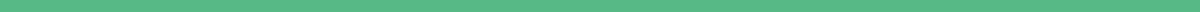 Free Call Monitoring Evaluation and Coaching FormAgent Identification

Name: ___________________ Date: ____________Team/Department: ___________________ Evaluator: ___________________Skill AssessmentListeningEmpathyTechnical ProficiencyClosing TechniquesPerformance RatingExcellentGoodFairPoorCoaching Notes:Strengths:Areas for Improvement:Action Plan:Signature: ___________________ Date: ____________